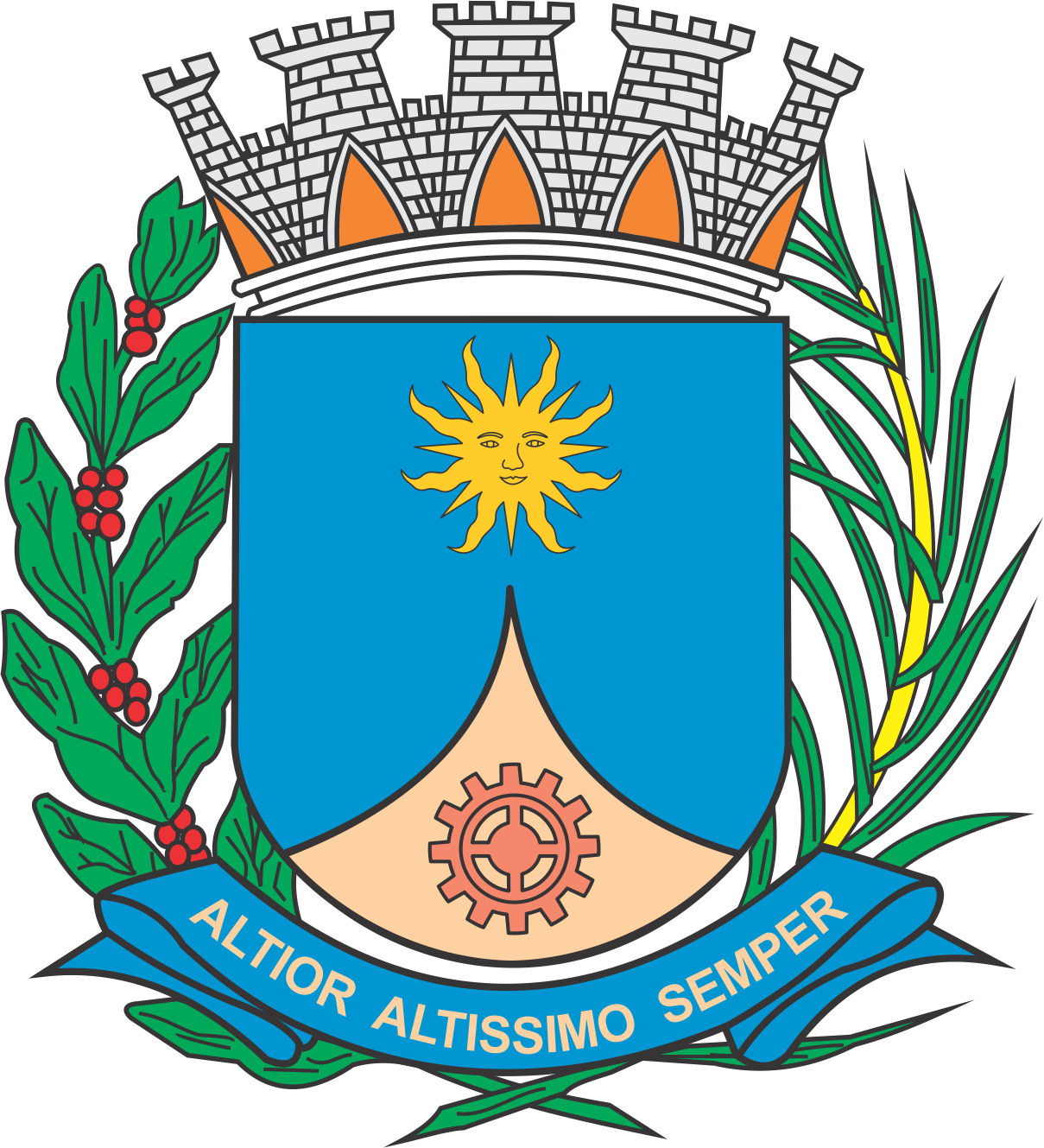 CÂMARA MUNICIPAL DE ARARAQUARAAUTÓGRAFO NÚMERO 417/2019PROJETO DE LEI NÚMERO 430/2019Dispõe sobre a abertura de crédito adicional suplementar e dá outras providências.		Art. 1º  Fica o Poder Executivo autorizado a abrir um crédito adicional suplementar na Fundação de Amparo ao Esporte do Município de Araraquara – Fundesport, até o limite de R$ 141.000,00 (cento e quarenta e um mil reais), para suplementar dotação orçamentária, conforme demonstrativo abaixo:		Art. 2º  O crédito autorizado no art. 1º desta lei será coberto por meio do excesso de arrecadação, apurado no presente exercício, no valor de R$ 141.000,00 (cento e quarenta e um mil reais), sendo:		I – R$ 106.700,00 (cento e seis mil e setecentos reais) decorrentes de repasses financeiros realizados pela Prefeitura do Município de Araraquara; e		II – R$ 34.300,00 (trinta e quatro mil e trezentos reais) por meio do excesso de arrecadação própria da Fundesport, apurado no presente exercício.		Art. 3º  Fica incluso o presente crédito adicional suplementar na Lei nº 9.138, de 29 de novembro de 2017 (Plano Plurianual - PPA), na Lei nº 9.320, de 18 de julho de 2018 (Lei de Diretrizes Orçamentárias - LDO), e na Lei nº 9.443, de 21 de dezembro de 2018 (Lei Orçamentária Anual - LOA).		Art. 4º  Esta lei entra em vigor na data de sua publicação.		CÂMARA MUNICIPAL DE ARARAQUARA, aos 11 (onze) dias do mês de dezembro do ano de 2019 (dois mil e dezenove).TENENTE SANTANAPresidente03ADMINISTRAÇÃO INDIRETAADMINISTRAÇÃO INDIRETA03.28FUNDAÇÃO DE AMPARO AO ESPORTE DO MUNICÍPIO DE ARARAQUARAFUNDAÇÃO DE AMPARO AO ESPORTE DO MUNICÍPIO DE ARARAQUARA03.28.01FUNDESPORTFUNDESPORTFUNCIONAL PROGRAMÁTICAFUNCIONAL PROGRAMÁTICAFUNCIONAL PROGRAMÁTICA27DESPORTO E LAZER27.812DESPORTO COMUNITÁRIO27.812.0032EQUIPES DE COMPETIÇÕES E ESPORTES ADAPTADOS27.812.0032.2Atividade27.812.0032.2.022MANUTENÇÃO DAS ATIVIDADES PARA EVENTOS E COMPETIÇÕESR$ 141.000,00 CATEGORIA ECONÔMICACATEGORIA ECONÔMICACATEGORIA ECONÔMICA3.3.90.36Outros Serviços de Terceiros - Pessoa FísicaR$ 141.000,00FONTE DE RECURSO4 - Recursos Próprios da Administração Indireta4 - Recursos Próprios da Administração Indireta